ПАМЯТКАО ТРЕБОВАНИЯХ ПОЖАРНОЙ БЕЗОПАСНОСТИ ПРИ ИСПОЛЬЗОВАНИИ ОТКРЫТОГО ОГНЯ И РАЗВЕДЕНИИ КОСТРОВ НА ЗЕМЛЯХ НАСЕЛЕННЫХ ПУНКТОВ (В ТОМ ЧИСЛЕ НА ТЕРРИТОРИИ САДОВОДЧЕСКИХ, ОГОРОДНИЧЕСКИХ И ДАЧНЫХ НЕКОММЕРЧЕСКИХ ТОВАРИЩЕСТВ)1.	Использование открытого огня должно осуществляться в специально оборудованных местах при выполнении следующих требований:- использование открытого огня допускается только в металлической емкости (например, бочка, бак, мангал) или емкости, выполненной из иных негорючих материалов, исключающей распространение пламени и выпадение сгораемых материалов за пределы очага горения (не более 1 метра в диаметре, объемом не более 1 куб. метра), при наличии металлического листа, размер которого должен позволять полностью закрыть указанную ёмкость сверху;- место использования открытого огня должно располагаться на расстоянии не менее 25 метров от ближайшего объекта (здания, сооружения, постройки, открытого склада, скирды), 50 метров - от хвойного леса или отдельно растущих хвойных деревьев и молодняка и 15 метров - от лиственного леса или отдельно растущих групп лиственных деревьев;- территория вокруг места использования открытого огня должна быть очищена в радиусе 5 метров от сухостойных деревьев, сухой травы, валежника, порубочных остатков, других горючих материалов; - лицо, использующее открытый огонь, должно быть обеспечено первичными средствами пожаротушения для локализации и ликвидации горения, а также мобильным средством связи для вызова подразделения пожарной охраны.2.	При использовании открытого огня и разведении костров для приготовления пищи в специальных несгораемых емкостях (например, мангалах, жаровнях) на земельных участках населенных пунктов, а также на садовых земельных участках, противопожарное расстояние от очага горения до зданий, сооружений и иных построек допускается уменьшать до 5 метров, а зону очистки вокруг емкости от горючих материалов - до 2 метров.3.	В течение всего периода использования открытого огня до прекращения процесса тления должен осуществляться контроль за нераспространением горения (тления) за пределы очаговой зоны.4.	Использование открытого огня запрещается:- при установлении на соответствующей территории особого противопожарного режима;- при сильном ветре;- под кронами деревьев хвойных пород;- в емкости, стенки которой имеют огненный сквозной прогар, механические разрывы (повреждения) и иные отверстия;5.	В процессе использования открытого огня запрещается:- осуществлять сжигание горючих и легковоспламеняющихся жидкостей (кроме жидкостей, используемых для розжига), взрывоопасных веществ и материалов, а также изделий и иных материалов, выделяющих при горении токсичные и высокотоксичные вещества;- оставлять место очага горения без присмотра до полного прекращения горения (тления);- располагать легковоспламеняющиеся и горючие жидкости, а также горючие материалы вблизи очага горения.6.	После использования открытого огня место очага горения должно быть засыпано землей (песком) или залито водой до полного прекращения горения (тления).За неисполнение указанных требований пожарной безопасности, предусмотрена административная ответственность в виде предупреждения или административного штрафа на граждан - от двух тысяч до трех тысяч рублей.  Те же действия, совершенные в условиях особого противопожарного режима влекут наложение административного штрафа на граждан - от двух тысяч до четырех тысяч рублей. В случае, если нарушение указанных требований пожарной безопасности повлекло уничтожение или повреждение чужого имущества в крупном размере, совершенные путем неосторожного обращения с огнем или иными источниками повышенной опасности, статьей 168 Уголовного Кодекса Российской Федерации предусматривается уголовная ответственность.Помните, что пренебрежение данными требованиями приводит к возникновению пожара, который может привести к большим материальным потерям и гибели людей!Телефон вызова пожарной охраны 01, 101, 112Отделение ФГПН СУФПС № 10 МЧС России р.т. 8-(351-91)-6-25-38Телефон доверия СУФПС № 10 МЧС России 8-(351-91)-6-29-13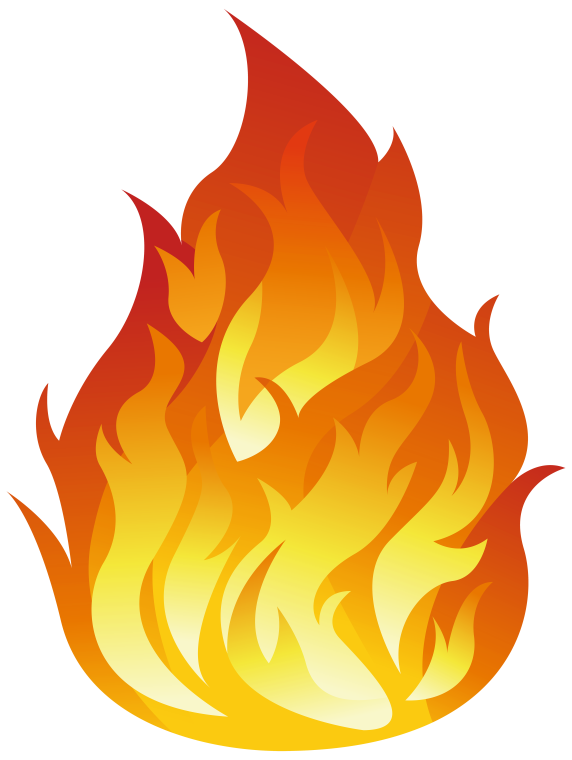 